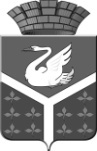                                                      АДМИНИСТРАЦИЯ АЧИТСКОГО ГОРОДСКОГО ОКРУГАРАСПОРЯЖЕНИЕ23 октября 2020 года № 850                                                                                    пгт. АчитО режиме работы образовательных организаций в период осенних каникул 	В целях исполнения Указа Губернатора Свердловской области от 18.03.2020 № 100-УГ «О введении на территории Свердловской области режима повышенной готовности и принятии дополнительных мер по защите населения от новой коронавирусной инфекции (2019-nCoV)», в соответствии с санитарно-эпидемиологическими правилами СП 3.1/2.4.3598-20 «Санитарно-эпидемиологические требования к устройству, содержанию и организации работы образовательных организаций и других объектов социальной инфраструктуры для детей и молодежи в условиях распространения новой коронавирусной инфекции (COVID-19)», на основании письма Министерства образования и молодежной политики Свердловской области от 22.10.2020 № 02-01-81/12131 «Об организации проведения традиционных осенних каникул», в связи с сохранением рисков распространения новой коронавирусной инфекции (COVID-19) и ОРВИ, с целью предотвращения роста заболеваемости в образовательных организациях Ачитского городского округа:Рекомендовать руководителям общеобразовательных организаций, расположенных на территории Ачитского городского округа:1.1. Организовать образовательный процесс с применением дистанционных технологий и электронного обучения с 26 октября 2020 года до начала традиционных осенних каникул. Принять исчерпывающие меры по проведению промежуточной аттестации обучающихся.1.2. Дополнить период традиционных осенних каникул днями (общей продолжительностью с периодом каникул до 10 дней), в течение которых могут быть организованы мероприятия в рамках внеурочной деятельности и программ воспитательной работы только с использованием дистанционных технологий и электронного обучения.Рекомендовать руководителям учреждений дополнительного образования, расположенных на территории Ачитского городского округа, организовать работу педагогов и обучающихся с использованием дистанционных технологий и электронного обучения на период с 26 октября 2020 года по 08 ноября 2020 года включительно.Руководителям образовательных организаций принять дополнительные меры по профилактике распространения новой коронавирусной инфекции (COVID-19) в образовательных организациях, расположенных на территории Ачитского городского округа, в период с 26 октября 2020 года по 8 ноября 2020 года:3.1. Организовать работу по санитарной обработке зданий образовательных организаций;3.2. Организовать деятельность педагогических работников в удаленном формате с использованием дистанционных технологий;3.3. Не допускать проведения очных массовых мероприятий с участием обучающихся и педагогов.Контроль за исполнением настоящего распоряжения возложить на заместителя главы администрации Ачитского городского округа по социальной политике и общественным отношениям Хорошайлову О.А.Глава городского округа                                                                               Д.А. Верзаков